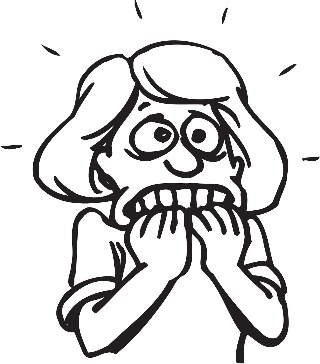 If this meet will be your first swim meet, here        are some tips that may help you …Don’t sweat it!  You’ll have a great time!  There are plenty of people who can and are willing to help you … just ask!  😊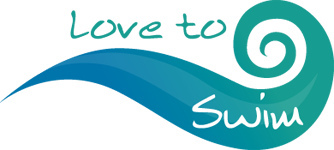 